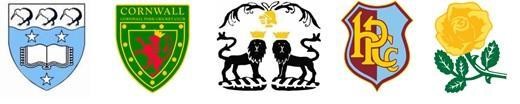 J.T. SPARLING JUNIOR SUPER SERIESRound 2                                                                          26th NovemberFixture 1: AUCC vs PCCGRADE	VENUE	START TIMEUnder 10A                                                          Glover Park 2A9:00amUnder 10B                                                          Glover Park 4A9:00am Under 11A                                                          Glover Park 1A9:00amUnder 11B                                                          Glover Park 3A9:00amUnder 12A                                                          Colin Maiden Park C9:00amUnder 12B                                                          Colin Maiden Park D9:00am Other Information:Players please ensure you have food and drink.Contacts: Le-Shur Vermeulen – community@aucc.co.nz